Freshfield Nursery School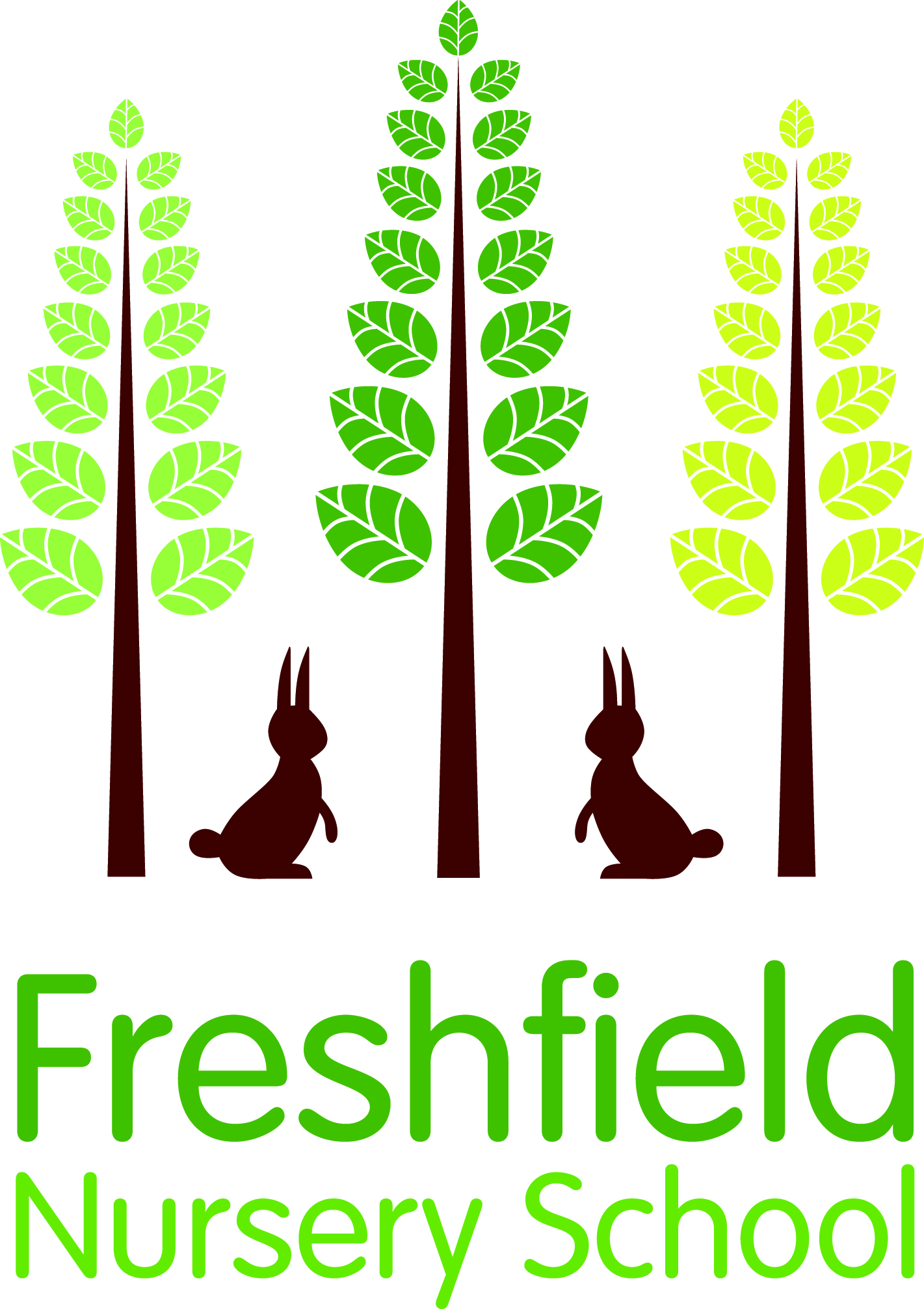 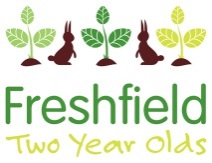 Application Form 2 Year OldsWho is eligible ?Families in receipt of income support, income based Job Seekers Allowance (JSA) or income related Employment and Support Allowance (ESA)Families in receipt of Universal Credit – if your annual household income is low (this usually means a combined income of less than £15,400 a year after tax)Families in receipt of tax credit and you have an annual income of under £16,190 before taxFamilies in receipt of the Working Tax Credit 4-week run on (the payment you get when you stop qualifying for working tax credits)Families in receipt of the guaranteed element of State Pension CreditChildren receiving Disability Living AllowanceChildren with a statement of SEN or an Education, Health and Care PlanSupport under Part VI of the Immigration and Asylum Act 1999Children looked after by the local authority or left care through a special guardianship, child arrangements order or adoption orderHow do I apply ?To check if your child is eligible visit your local Children’s Centre or email eypt@stockport.gov.uk .  You will need to provide your National Insurance number, your name, your date of birth and evidence of your benefits if you claim Universal CreditIf your child is eligible you will receive a letter of confirmation which contains a list of Early Years and Childcare Registered Providers in your areaYou can also get a list of Early Years and childcare Registered Providers in other areas of Stockport by visiting the council’s website; www.stockport.gov.uk/earlyyearsContact the registered provider to arrange a visit and take your proof of eligibility letter with you.Agree a start date.When can my child start ?PUPIL SURNAMEPUPIL SURNAMEDATE OF BIRTHDATE OF BIRTHMALE/FEMALEFIRST NAMESFIRST NAMESPreferred Name:Preferred Name:Preferred Name:PUPILS ADDRESS AND POSTCODEPUPILS ADDRESS AND POSTCODECURRENT OR PREVIOUS SCHOOLCURRENT OR PREVIOUS SCHOOLNAME OF PARENTS/CARERS WITH PARENTAL RESPONSIBILITYNAME OF PARENTS/CARERS WITH PARENTAL RESPONSIBILITYNAME OF PARENTS/CARERS WITH PARENTAL RESPONSIBILITYNAME OF PARENTS/CARERS WITH PARENTAL RESPONSIBILITYNAME OF PARENTS/CARERS WITH PARENTAL RESPONSIBILITYNAME OF PARENTS/CARERS WITH PARENTAL RESPONSIBILITYNAME OF PARENTS/CARERS WITH PARENTAL RESPONSIBILITYNAME OF PARENTS/CARERS WITH PARENTAL RESPONSIBILITYNAME OF PARENTS/CARERS WITH PARENTAL RESPONSIBILITYTITLEFORENAMEFORENAMESURNAMESURNAMETELEPHONE NOTELEPHONE NOEMAIL ADDRESSEMAIL ADDRESSPARENTS/CARER ADDRESS IF DIFFERENT FROM PUPILS’S ADDRESSPARENTS/CARER ADDRESS IF DIFFERENT FROM PUPILS’S ADDRESSPARENTS/CARER ADDRESS IF DIFFERENT FROM PUPILS’S ADDRESSPARENTS/CARER ADDRESS IF DIFFERENT FROM PUPILS’S ADDRESSPARENTS/CARER ADDRESS IF DIFFERENT FROM PUPILS’S ADDRESSPARENTS/CARER ADDRESS IF DIFFERENT FROM PUPILS’S ADDRESSPARENTS/CARER ADDRESS IF DIFFERENT FROM PUPILS’S ADDRESSPARENTS/CARER ADDRESS IF DIFFERENT FROM PUPILS’S ADDRESSPARENTS/CARER ADDRESS IF DIFFERENT FROM PUPILS’S ADDRESSARE YOU ELIGIBLE FOR FREE 15 HOURS PLACE? YES/NOPlease see attached list of criteria overleafARE YOU ELIGIBLE FOR FREE 15 HOURS PLACE? YES/NOPlease see attached list of criteria overleafARE YOU ELIGIBLE FOR FREE 15 HOURS PLACE? YES/NOPlease see attached list of criteria overleafARE YOU ELIGIBLE FOR FREE 15 HOURS PLACE? YES/NOPlease see attached list of criteria overleafARE YOU ELIGIBLE FOR FREE 15 HOURS PLACE? YES/NOPlease see attached list of criteria overleafARE YOU ELIGIBLE FOR FREE 15 HOURS PLACE? YES/NOPlease see attached list of criteria overleafARE YOU ELIGIBLE FOR FREE 15 HOURS PLACE? YES/NOPlease see attached list of criteria overleafARE YOU ELIGIBLE FOR FREE 15 HOURS PLACE? YES/NOPlease see attached list of criteria overleafARE YOU ELIGIBLE FOR FREE 15 HOURS PLACE? YES/NOPlease see attached list of criteria overleafIS YOUR CHILD LOOKED AFTER BY THE LOCAL AUTHORITY ?  YES/NOIS YOUR CHILD LOOKED AFTER BY THE LOCAL AUTHORITY ?  YES/NOIS YOUR CHILD LOOKED AFTER BY THE LOCAL AUTHORITY ?  YES/NOIS YOUR CHILD LOOKED AFTER BY THE LOCAL AUTHORITY ?  YES/NOIS YOUR CHILD LOOKED AFTER BY THE LOCAL AUTHORITY ?  YES/NOIS YOUR CHILD LOOKED AFTER BY THE LOCAL AUTHORITY ?  YES/NOIS YOUR CHILD LOOKED AFTER BY THE LOCAL AUTHORITY ?  YES/NOIS YOUR CHILD LOOKED AFTER BY THE LOCAL AUTHORITY ?  YES/NOIS YOUR CHILD LOOKED AFTER BY THE LOCAL AUTHORITY ?  YES/NOHAS YOUR CHILD LEFT CARE UNDER A SPECIAL GUARDIANSHIP ORDER, CHILD ARRANGEMENTS ORDER OR ADOPTION ORDER?  YES/NOHAS YOUR CHILD LEFT CARE UNDER A SPECIAL GUARDIANSHIP ORDER, CHILD ARRANGEMENTS ORDER OR ADOPTION ORDER?  YES/NOHAS YOUR CHILD LEFT CARE UNDER A SPECIAL GUARDIANSHIP ORDER, CHILD ARRANGEMENTS ORDER OR ADOPTION ORDER?  YES/NOHAS YOUR CHILD LEFT CARE UNDER A SPECIAL GUARDIANSHIP ORDER, CHILD ARRANGEMENTS ORDER OR ADOPTION ORDER?  YES/NOHAS YOUR CHILD LEFT CARE UNDER A SPECIAL GUARDIANSHIP ORDER, CHILD ARRANGEMENTS ORDER OR ADOPTION ORDER?  YES/NOHAS YOUR CHILD LEFT CARE UNDER A SPECIAL GUARDIANSHIP ORDER, CHILD ARRANGEMENTS ORDER OR ADOPTION ORDER?  YES/NOHAS YOUR CHILD LEFT CARE UNDER A SPECIAL GUARDIANSHIP ORDER, CHILD ARRANGEMENTS ORDER OR ADOPTION ORDER?  YES/NOHAS YOUR CHILD LEFT CARE UNDER A SPECIAL GUARDIANSHIP ORDER, CHILD ARRANGEMENTS ORDER OR ADOPTION ORDER?  YES/NOHAS YOUR CHILD LEFT CARE UNDER A SPECIAL GUARDIANSHIP ORDER, CHILD ARRANGEMENTS ORDER OR ADOPTION ORDER?  YES/NOARE YOU IN RECEIPT OF AN ELIGIBILITY AWARD NOTICE/LETTER (TC-602) ?  YES/NOARE YOU IN RECEIPT OF AN ELIGIBILITY AWARD NOTICE/LETTER (TC-602) ?  YES/NOARE YOU IN RECEIPT OF AN ELIGIBILITY AWARD NOTICE/LETTER (TC-602) ?  YES/NOARE YOU IN RECEIPT OF AN ELIGIBILITY AWARD NOTICE/LETTER (TC-602) ?  YES/NOARE YOU IN RECEIPT OF AN ELIGIBILITY AWARD NOTICE/LETTER (TC-602) ?  YES/NOARE YOU IN RECEIPT OF AN ELIGIBILITY AWARD NOTICE/LETTER (TC-602) ?  YES/NOARE YOU IN RECEIPT OF AN ELIGIBILITY AWARD NOTICE/LETTER (TC-602) ?  YES/NOARE YOU IN RECEIPT OF AN ELIGIBILITY AWARD NOTICE/LETTER (TC-602) ?  YES/NOARE YOU IN RECEIPT OF AN ELIGIBILITY AWARD NOTICE/LETTER (TC-602) ?  YES/NOARE YOU APPLYING FOR A ‘PAID FOR PLACE ‘?  Please complete additional agreement for paid form places.  Please see the current charging arrangements on our websiteARE YOU APPLYING FOR A ‘PAID FOR PLACE ‘?  Please complete additional agreement for paid form places.  Please see the current charging arrangements on our websiteARE YOU APPLYING FOR A ‘PAID FOR PLACE ‘?  Please complete additional agreement for paid form places.  Please see the current charging arrangements on our websiteARE YOU APPLYING FOR A ‘PAID FOR PLACE ‘?  Please complete additional agreement for paid form places.  Please see the current charging arrangements on our websiteARE YOU APPLYING FOR A ‘PAID FOR PLACE ‘?  Please complete additional agreement for paid form places.  Please see the current charging arrangements on our websiteARE YOU APPLYING FOR A ‘PAID FOR PLACE ‘?  Please complete additional agreement for paid form places.  Please see the current charging arrangements on our websiteARE YOU APPLYING FOR A ‘PAID FOR PLACE ‘?  Please complete additional agreement for paid form places.  Please see the current charging arrangements on our websiteARE YOU APPLYING FOR A ‘PAID FOR PLACE ‘?  Please complete additional agreement for paid form places.  Please see the current charging arrangements on our websiteARE YOU APPLYING FOR A ‘PAID FOR PLACE ‘?  Please complete additional agreement for paid form places.  Please see the current charging arrangements on our websiteDECLARATIONI declare that the information given on this form is correct to the best of my knowledge and belief and authorise Stockport Council to make checks on accompanying information to support priority admission.I understand that any place offered to my child is based on the information given and may be withdrawn if circumstances are subsequently found to be other than those given.I will advise Freshfield Nursery School Headteacher in writing if there is any change from the details given on this form.I understand that I cannot claim my entitlement across more than 2 sites.I understand that I cannot claim more than 1,140 hours per year I authorise Stockport Council to exchange information I have provided with my child’s EY providers, other local authorities if my address is outside of Stockport and the DfE (Department for Education). I authorise Stockport Council to exchange information about my child’s take-up of the entitlement. I authorise Stockport Council to check my eligibility for 2 Year Old Funding/DAF/Deprivation/Early Years Pupil Premium/Free School Meals as required enabling the appropriate funding streams to be paid to my Early Years Provider. I understand that Early Years Providers and the Local Authority are bound by the Data Protection Act 2018. The LA will not reveal information held on my child to a third party unless the law allows us to. For further information about how the LA and/or DfE store and use this data please go to the following websites: https://www.stockport.gov.uk/privacy-notices/stockport-family-early-yearshttps://ico.org.uk/for-organisations/guide-to-data-protection/principle-3-adequacy/DECLARATIONI declare that the information given on this form is correct to the best of my knowledge and belief and authorise Stockport Council to make checks on accompanying information to support priority admission.I understand that any place offered to my child is based on the information given and may be withdrawn if circumstances are subsequently found to be other than those given.I will advise Freshfield Nursery School Headteacher in writing if there is any change from the details given on this form.I understand that I cannot claim my entitlement across more than 2 sites.I understand that I cannot claim more than 1,140 hours per year I authorise Stockport Council to exchange information I have provided with my child’s EY providers, other local authorities if my address is outside of Stockport and the DfE (Department for Education). I authorise Stockport Council to exchange information about my child’s take-up of the entitlement. I authorise Stockport Council to check my eligibility for 2 Year Old Funding/DAF/Deprivation/Early Years Pupil Premium/Free School Meals as required enabling the appropriate funding streams to be paid to my Early Years Provider. I understand that Early Years Providers and the Local Authority are bound by the Data Protection Act 2018. The LA will not reveal information held on my child to a third party unless the law allows us to. For further information about how the LA and/or DfE store and use this data please go to the following websites: https://www.stockport.gov.uk/privacy-notices/stockport-family-early-yearshttps://ico.org.uk/for-organisations/guide-to-data-protection/principle-3-adequacy/DECLARATIONI declare that the information given on this form is correct to the best of my knowledge and belief and authorise Stockport Council to make checks on accompanying information to support priority admission.I understand that any place offered to my child is based on the information given and may be withdrawn if circumstances are subsequently found to be other than those given.I will advise Freshfield Nursery School Headteacher in writing if there is any change from the details given on this form.I understand that I cannot claim my entitlement across more than 2 sites.I understand that I cannot claim more than 1,140 hours per year I authorise Stockport Council to exchange information I have provided with my child’s EY providers, other local authorities if my address is outside of Stockport and the DfE (Department for Education). I authorise Stockport Council to exchange information about my child’s take-up of the entitlement. I authorise Stockport Council to check my eligibility for 2 Year Old Funding/DAF/Deprivation/Early Years Pupil Premium/Free School Meals as required enabling the appropriate funding streams to be paid to my Early Years Provider. I understand that Early Years Providers and the Local Authority are bound by the Data Protection Act 2018. The LA will not reveal information held on my child to a third party unless the law allows us to. For further information about how the LA and/or DfE store and use this data please go to the following websites: https://www.stockport.gov.uk/privacy-notices/stockport-family-early-yearshttps://ico.org.uk/for-organisations/guide-to-data-protection/principle-3-adequacy/DECLARATIONI declare that the information given on this form is correct to the best of my knowledge and belief and authorise Stockport Council to make checks on accompanying information to support priority admission.I understand that any place offered to my child is based on the information given and may be withdrawn if circumstances are subsequently found to be other than those given.I will advise Freshfield Nursery School Headteacher in writing if there is any change from the details given on this form.I understand that I cannot claim my entitlement across more than 2 sites.I understand that I cannot claim more than 1,140 hours per year I authorise Stockport Council to exchange information I have provided with my child’s EY providers, other local authorities if my address is outside of Stockport and the DfE (Department for Education). I authorise Stockport Council to exchange information about my child’s take-up of the entitlement. I authorise Stockport Council to check my eligibility for 2 Year Old Funding/DAF/Deprivation/Early Years Pupil Premium/Free School Meals as required enabling the appropriate funding streams to be paid to my Early Years Provider. I understand that Early Years Providers and the Local Authority are bound by the Data Protection Act 2018. The LA will not reveal information held on my child to a third party unless the law allows us to. For further information about how the LA and/or DfE store and use this data please go to the following websites: https://www.stockport.gov.uk/privacy-notices/stockport-family-early-yearshttps://ico.org.uk/for-organisations/guide-to-data-protection/principle-3-adequacy/DECLARATIONI declare that the information given on this form is correct to the best of my knowledge and belief and authorise Stockport Council to make checks on accompanying information to support priority admission.I understand that any place offered to my child is based on the information given and may be withdrawn if circumstances are subsequently found to be other than those given.I will advise Freshfield Nursery School Headteacher in writing if there is any change from the details given on this form.I understand that I cannot claim my entitlement across more than 2 sites.I understand that I cannot claim more than 1,140 hours per year I authorise Stockport Council to exchange information I have provided with my child’s EY providers, other local authorities if my address is outside of Stockport and the DfE (Department for Education). I authorise Stockport Council to exchange information about my child’s take-up of the entitlement. I authorise Stockport Council to check my eligibility for 2 Year Old Funding/DAF/Deprivation/Early Years Pupil Premium/Free School Meals as required enabling the appropriate funding streams to be paid to my Early Years Provider. I understand that Early Years Providers and the Local Authority are bound by the Data Protection Act 2018. The LA will not reveal information held on my child to a third party unless the law allows us to. For further information about how the LA and/or DfE store and use this data please go to the following websites: https://www.stockport.gov.uk/privacy-notices/stockport-family-early-yearshttps://ico.org.uk/for-organisations/guide-to-data-protection/principle-3-adequacy/DECLARATIONI declare that the information given on this form is correct to the best of my knowledge and belief and authorise Stockport Council to make checks on accompanying information to support priority admission.I understand that any place offered to my child is based on the information given and may be withdrawn if circumstances are subsequently found to be other than those given.I will advise Freshfield Nursery School Headteacher in writing if there is any change from the details given on this form.I understand that I cannot claim my entitlement across more than 2 sites.I understand that I cannot claim more than 1,140 hours per year I authorise Stockport Council to exchange information I have provided with my child’s EY providers, other local authorities if my address is outside of Stockport and the DfE (Department for Education). I authorise Stockport Council to exchange information about my child’s take-up of the entitlement. I authorise Stockport Council to check my eligibility for 2 Year Old Funding/DAF/Deprivation/Early Years Pupil Premium/Free School Meals as required enabling the appropriate funding streams to be paid to my Early Years Provider. I understand that Early Years Providers and the Local Authority are bound by the Data Protection Act 2018. The LA will not reveal information held on my child to a third party unless the law allows us to. For further information about how the LA and/or DfE store and use this data please go to the following websites: https://www.stockport.gov.uk/privacy-notices/stockport-family-early-yearshttps://ico.org.uk/for-organisations/guide-to-data-protection/principle-3-adequacy/DECLARATIONI declare that the information given on this form is correct to the best of my knowledge and belief and authorise Stockport Council to make checks on accompanying information to support priority admission.I understand that any place offered to my child is based on the information given and may be withdrawn if circumstances are subsequently found to be other than those given.I will advise Freshfield Nursery School Headteacher in writing if there is any change from the details given on this form.I understand that I cannot claim my entitlement across more than 2 sites.I understand that I cannot claim more than 1,140 hours per year I authorise Stockport Council to exchange information I have provided with my child’s EY providers, other local authorities if my address is outside of Stockport and the DfE (Department for Education). I authorise Stockport Council to exchange information about my child’s take-up of the entitlement. I authorise Stockport Council to check my eligibility for 2 Year Old Funding/DAF/Deprivation/Early Years Pupil Premium/Free School Meals as required enabling the appropriate funding streams to be paid to my Early Years Provider. I understand that Early Years Providers and the Local Authority are bound by the Data Protection Act 2018. The LA will not reveal information held on my child to a third party unless the law allows us to. For further information about how the LA and/or DfE store and use this data please go to the following websites: https://www.stockport.gov.uk/privacy-notices/stockport-family-early-yearshttps://ico.org.uk/for-organisations/guide-to-data-protection/principle-3-adequacy/DECLARATIONI declare that the information given on this form is correct to the best of my knowledge and belief and authorise Stockport Council to make checks on accompanying information to support priority admission.I understand that any place offered to my child is based on the information given and may be withdrawn if circumstances are subsequently found to be other than those given.I will advise Freshfield Nursery School Headteacher in writing if there is any change from the details given on this form.I understand that I cannot claim my entitlement across more than 2 sites.I understand that I cannot claim more than 1,140 hours per year I authorise Stockport Council to exchange information I have provided with my child’s EY providers, other local authorities if my address is outside of Stockport and the DfE (Department for Education). I authorise Stockport Council to exchange information about my child’s take-up of the entitlement. I authorise Stockport Council to check my eligibility for 2 Year Old Funding/DAF/Deprivation/Early Years Pupil Premium/Free School Meals as required enabling the appropriate funding streams to be paid to my Early Years Provider. I understand that Early Years Providers and the Local Authority are bound by the Data Protection Act 2018. The LA will not reveal information held on my child to a third party unless the law allows us to. For further information about how the LA and/or DfE store and use this data please go to the following websites: https://www.stockport.gov.uk/privacy-notices/stockport-family-early-yearshttps://ico.org.uk/for-organisations/guide-to-data-protection/principle-3-adequacy/DECLARATIONI declare that the information given on this form is correct to the best of my knowledge and belief and authorise Stockport Council to make checks on accompanying information to support priority admission.I understand that any place offered to my child is based on the information given and may be withdrawn if circumstances are subsequently found to be other than those given.I will advise Freshfield Nursery School Headteacher in writing if there is any change from the details given on this form.I understand that I cannot claim my entitlement across more than 2 sites.I understand that I cannot claim more than 1,140 hours per year I authorise Stockport Council to exchange information I have provided with my child’s EY providers, other local authorities if my address is outside of Stockport and the DfE (Department for Education). I authorise Stockport Council to exchange information about my child’s take-up of the entitlement. I authorise Stockport Council to check my eligibility for 2 Year Old Funding/DAF/Deprivation/Early Years Pupil Premium/Free School Meals as required enabling the appropriate funding streams to be paid to my Early Years Provider. I understand that Early Years Providers and the Local Authority are bound by the Data Protection Act 2018. The LA will not reveal information held on my child to a third party unless the law allows us to. For further information about how the LA and/or DfE store and use this data please go to the following websites: https://www.stockport.gov.uk/privacy-notices/stockport-family-early-yearshttps://ico.org.uk/for-organisations/guide-to-data-protection/principle-3-adequacy/SIGNED:                                                                                                                           DATE:          SIGNED:                                                                                                                           DATE:          SIGNED:                                                                                                                           DATE:          SIGNED:                                                                                                                           DATE:          SIGNED:                                                                                                                           DATE:          SIGNED:                                                                                                                           DATE:          SIGNED:                                                                                                                           DATE:          SIGNED:                                                                                                                           DATE:          SIGNED:                                                                                                                           DATE:          PLEASE RETURN THIS FORM TO:HEADTEACHERFRESHFIELD NURSERY SCHOOL42 MAULDETH ROADHEATON MERSEYSTOCKPORT      SK4 3NBPLEASE RETURN THIS FORM TO:HEADTEACHERFRESHFIELD NURSERY SCHOOL42 MAULDETH ROADHEATON MERSEYSTOCKPORT      SK4 3NBPLEASE RETURN THIS FORM TO:HEADTEACHERFRESHFIELD NURSERY SCHOOL42 MAULDETH ROADHEATON MERSEYSTOCKPORT      SK4 3NBPLEASE RETURN THIS FORM TO:HEADTEACHERFRESHFIELD NURSERY SCHOOL42 MAULDETH ROADHEATON MERSEYSTOCKPORT      SK4 3NBPLEASE RETURN THIS FORM TO:HEADTEACHERFRESHFIELD NURSERY SCHOOL42 MAULDETH ROADHEATON MERSEYSTOCKPORT      SK4 3NBPLEASE RETURN THIS FORM TO:HEADTEACHERFRESHFIELD NURSERY SCHOOL42 MAULDETH ROADHEATON MERSEYSTOCKPORT      SK4 3NBPLEASE RETURN THIS FORM TO:HEADTEACHERFRESHFIELD NURSERY SCHOOL42 MAULDETH ROADHEATON MERSEYSTOCKPORT      SK4 3NBPLEASE RETURN THIS FORM TO:HEADTEACHERFRESHFIELD NURSERY SCHOOL42 MAULDETH ROADHEATON MERSEYSTOCKPORT      SK4 3NBPLEASE RETURN THIS FORM TO:HEADTEACHERFRESHFIELD NURSERY SCHOOL42 MAULDETH ROADHEATON MERSEYSTOCKPORT      SK4 3NB2nd Birthday BetweenEligible from1st Apr and 31st AugStart of Autumn term (September)1st Sept and 31st DecStart of Spring Term (January)1st Jan and 31st MarStart of Summer Term (after Easter)